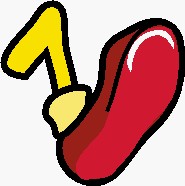 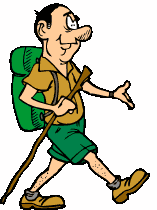 Assemblée Générale le samedi 03/12/2022Site internet de Celt’Pieds : http://www.randobrece35.frDatesCommunesCircuits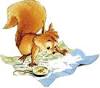 HeureDépart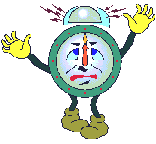 Kms rando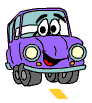 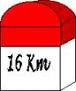 Trajet AR kmsTarif0,05cDu km20/09Jublainsjournée Pique-nique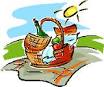 8h3020012,00€11/10Dinard- journée Pique-niqueLawrence d’Arabie8h3011,818010,80€08/11Argentré du PlessisLe chemin des loups13h3014,6563,35€29/11Livré/ChangeonLa ballade de St Mauron13h3010402,40€13/12MarpiréChemin de la lisière13h3010251,50€03/01Chartres de BretagneLes fours à chaux visite du site de lormandière13h30452,70€17/01ChâteaugironLa vallée du Rimon13h3011201,20€07/02GosnéSur es pas du meneur de loups13h309,5422,50€28/02Noyal/VilaineRando Soizic Le champ Michel13h301280,50€21/03Rannée Sur les pas des RomainsAvec marché de la Guerche le matin9h3011,5362,15€04/04Saint Aubin d’AubignéRuisseau du vieux moulin13h30  12603,60€25/04FougèresDe la ville à la Forêt13h308855,10€23/05Paimpontjournée-Pique- nique Les deux étangs8h30141207,20€13/06Bourg des comptesLes Biches12h309,3804,80€04/07Saint Briac Journée-Pique- nique 8h301418511,10€